Swain House Primary SchoolEquality Information and Objectives Statement 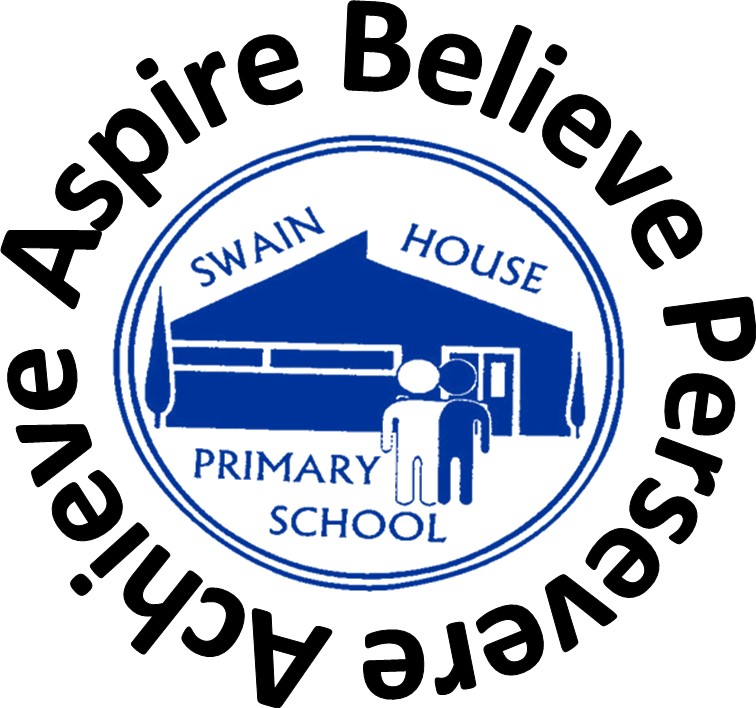 May 2024This policy was discussed, reviewed and agreed by the Governing Body on Thursday 2nd May 2024This policy will be reviewed in May 2025Contents1. Aims2. Legislation and guidance3. Roles and responsibilities4. Eliminating discrimination5. Advancing equality of opportunity6. Fostering good relations7. Equality considerations in decision-making8. Equality objectives9. Monitoring arrangements10. Links with other policiesAimsSwain House Primary School aims to meet its obligation under the Public Sector Equality Duty (PSED) by having due regard to the need to – Eliminate discrimination and other conduct which is prohibited by the Equality Act 2010Advance equality of opportunity between people who share a protected characteristic and people who do not share itFoster good relations across all characteristics – between people who share a protected characteristic and people who do not share itSwain House Primary School aims to promote respect for difference and diversity in accordance with our values. We are committed to providing a respectful, diverse, inclusive and safe environment for all of our pupils to learn and thrive. We nurture pupils to enable them to develop good relationships and to be respectful towards each other, valuing diversity.The Governing Body of Swain House Primary School is committed to the principle of equality of opportunity for all in employment and in the provision of teaching and learning. We take pride in our diverse community and all the cultural richness that it brings with it. This statement outlines our commitment to equality and diversity. It sets out our intention to create an environment in which everyone in our school community can take full part in the social and cultural life of the school. It also sets out our commitment to promote equality and diversity among our pupils, their families and our staff. For our school this means not simply treating everybody the same but understanding and tackling the different barriers which could lead to unequal outcomes for different groups of pupils in school, whilst celebrating and valuing the achievements and strengths of all members of the school community. We believe that equality at our school should permeate all aspects of school life and is the responsibility of every member of the school and wider community. Every member of the school community should feel safe, secure, valued and of equal worth. At Swain House Primary School equality is a key principle for treating all people fairly and creating a society in which everyone has the opportunity to fulfil their potential. We will not discriminate against, harass or victimise any staff member, pupil, prospective pupil, or other member of the school community due to any of the protected characteristics – SexAgeRaceDisability Religion or belief Sexual orientation Gender reassignment Pregnancy or maternity Marriage and civil partnership We aim to promote pupils’ spiritual, moral, social and cultural development, with special emphasis on promoting equality and diversity, and eradicating prejudicial incidents for pupils and staff. Our school is committed to not only eliminating discrimination, but also increasing understanding and appreciation for diversity. Legislation and guidanceThis document meets the requirements under the following legislation: The Equality Act 2010, which introduced the Public Sector Equality Duty and protects people from discriminationThe Equality Act 2010 (Specific Duties) Regulations 2011, which require schools to publish information to demonstrate how they are complying with the Public Sector Equality Duty and to publish equality objectivesThis document is also based on Department for Education (DfE) guidance: The Equality Act 2010 and schoolsRoles and responsibilities The Governing Body will:Ensure that the equality information and objectives as set out in this statement are published and communicated throughout the school, including to staff, pupils and parents Ensure that the published equality information is updated at least every year, and that the objectives are reviewed and updated at least every 4 years Delegate responsibility for monitoring the achievement of the objectives on a daily basis to the HeadteacherThe equality link governor is Roger Butterfield. They will:Meet with the designated member of staff for equality every term, and other relevant staff members, to discuss any issues and how these are being addressed Ensure they’re familiar with all relevant legislation and the contents of this documentAttend appropriate equality and diversity trainingReport back to the full governing board regarding any issuesThe Headteacher will:Promote knowledge and understanding of the equality objectives among staff and pupilsMonitor success in achieving the objectives and report back to GovernorsIf you have a designated member of staff for equality, insert and amend as applicable, the following:The designated member of staff (Claire Broomfield) for equality will:Support the Headteacher in promoting knowledge and understanding of the equality objectives among staff and pupilsMeet with the equality link governor every term to raise and discuss any issues Support the Headteacher in identifying any staff training needs, and deliver training as necessaryAll school staff are expected to have regard to this document and to work to achieve the objectives as set out in section 8. Eliminating discriminationThe school is aware of its obligations under the Equality Act 2010 and complies with non-discrimination provisions. Where relevant, our policies include reference to the importance of avoiding discrimination and other prohibited conduct. Staff and governors are regularly reminded of their responsibilities under the Equality Act – for example, during meetings. Where this has been discussed during a meeting it is recorded in the meeting minutes.New staff receive training on the Equality Act as part of their induction, and all staff receive refresher training every September.The school has a designated member of staff for monitoring equality issues, and an equality link governor. They regularly liaise regarding any issues and make senior leaders and governors aware of these as appropriate.Advancing equality of opportunityAs set out in the DfE guidance on the Equality Act, the school aims to advance equality of opportunity by:Removing or minimising disadvantages suffered by people that are connected to a particular characteristic they have (e.g. pupils with disabilities, or gay pupils who are being subjected to homophobic bullying)Taking steps to meet the particular needs of people who have a particular characteristic (e.g. enabling Muslim pupils to pray at prescribed times) Encouraging people who have a particular characteristic to participate fully in any activities (e.g. encouraging all pupils to be involved in the full range of school societies) In fulfilling this aspect of the duty, the school will:Analyse attainment data each academic year showing how pupils with different characteristics are performingAnalyse the data referenced above to determine strengths and areas for improvement, implement actions in response and publish this informationMake evidence available identifying improvements for specific groups (e.g. declines in incidents of homophobic or transphobic bullying) Analyse further data about any issues associated with particular protected characteristics, identifying any issues which could affect our own pupils Fostering good relationsThe school aims to foster good relations between those who share a protected characteristic and those who do not share it by:Promoting tolerance, friendship and understanding of a range of religions and cultures through different aspects of our curriculum. This includes teaching in RE, citizenship and PSHE education and in the MyHappymind module Relate but also activities in other curriculum areas. For example, as part of teaching and learning in English/reading, pupils will be introduced to literature from a range of culturesHolding assemblies dealing with relevant issues – pupils will be encouraged to take a lead in such assemblies and we will also invite external speakers to contribute Working with our local community. This includes inviting leaders of local faith groups to speak at assemblies, and organising school trips and activities based around the local communityEncouraging and implementing initiatives to deal with tensions between different groups of pupils within the school. For example, our school council has representatives from different year groups and is formed of pupils from a range of backgrounds. All pupils are encouraged to participate in the school’s activities, such as sports clubs. We also work with parents to promote knowledge and understanding of different culturesWe have developed links with people and groups who have specialist knowledge about particular characteristics, which helps inform and develop our approach7. Equality considerations in decision-makingThe school ensures it has due regard to equality considerations whenever significant decisions are made. The school always considers the impact of significant decisions on particular groups. For example, when a school trip or activity is being planned, the school considers whether the trip: Cuts across any religious holidaysIs accessible to pupils with disabilitiesHas equivalent facilities for boys and girls8. Equality objectivesObjective 1: Reduce the attainment gap between groups of childrenTo ensure that all groups of pupils make at least a good rate of progress and that any gaps between the achievement of particular groups within the school and the achievement of children nationally are narrowed year on year.Objective 2: Ensure that children develop a good understanding of how people can be discriminated against due to their protected characteristicEmbed a highly ambitious curriculum which develops the whole child to ensure they have a strong awareness of the diverse nature of society and responsible citizens. We will ensure our curriculum and associated resources (for example our reading resources) positively represent the global community in which we live, actively promoting people according to:age disabilitygender reassignment marriage and civil partnership pregnancy and maternityrace religion or belief sexsexual orientation Objective 3: Ensure the building is as accessible as reasonably practicable for people with disabilities We will develop an accessibility plan which meets the needs of people with disabilities whenever possible, drawing on the resources available to support this bearing in mind the school’s safeguarding policy.Objective 4: Ensure the Governing Body is representative of the school community it servesExplore opportunities to attract people to the Governing Body with protected characteristics. We will always take an inclusive approach in attracting people to new posts, including actively encouraging people with protected characteristics to apply. Objective 5: Monitor and evaluate the number of bullying incidents related to the protected characteristics listed in the Equality Act 2010. Analysis the behaviour incidents termly. Use the data to identify whole school/year group/class incidences of discriminatory behaviours and plan appropriate actions to prevent any future occurrences. Objective 6: Develop staff awareness of sexual orientation and people who might identify as transgenderThis has recently had a raised profile in the media and is something which staff need further guidance to be able to fully support children and their families. We will actively seek guidance and training (Stonewall, etc) to ensure we can provide effective support if requested.9. Monitoring arrangements The Headteacher will update the equality information we publish annually. The equality objectives will be reviewed at least every 4 years. Links with other policies This document links to the following policies:Accessibility plan Risk assessments